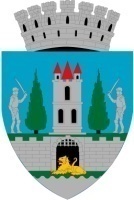  HOTĂRÂREA nr. 320/20.12.2018 privind participarea la proiectul de interes public “Platforma regională de investiţii INNO – rethinking business networks”, implementat prin Agenţia de Dezvoltare Regională Nord-Vest şi aprobarea unei contribuţii financiare anuale pentru acest proiectConsiliul Local al Municipiului Satu Mare întrunit în şedinţa ordinară din data de 20.12.2018Luând act de raportul comun al Serviciului scriere, implementare şi monitorizare proiecte şi al Direcţiei Economice cu nr. 57080/05.12.2018 din cadrul aparatului de specialitate al primarului, de expunerea de motive a primarului municipiului, în calitate de iniţiator, înregistrată cu nr. 57081/05.12.2018, de raportul comisiei de specialitate a consiliului local,Având în vedere proiectul de interes public “Platforma regională de investiţii INNO – rethinking business networks”, implementat prin Agenţia de Dezvoltare Regională Nord-Vest Ţinând seama de prevederile Legii nr. 24/2000 privind normele de tehnică legislativă pentru elaborarea actelor normative, republicată, cu modificările şi completările ulterioare,   În temeiul prevederilor art. 14, 36 alin. (7) lit.a), ale art. 45 alin. (2) lit. d), precum şi ale art. 115 alin. (1) lit. b) din Legea administraţiei publice locale nr. 215/2001, republicată, cu modificările şi completările ulterioare,       Adoptă prezenta H O T Ă R Â R E:Art.1. Se aprobă cooperarea cu Agenţia de Dezvoltare Regională Nord-Vest şi participarea municipiului Satu Mare la realizarea proiectului de interes public “Platforma regională de investiţii INNO – rethinking business networks”, implementat prin Agenţia de Dezvoltare Regională Nord-Vest, conform Anexei 1 care face parte integrantă din prezenta hotărâre.Art. 2. Se aprobă mandatarea primarului municipiului Satu Mare să semneze protocolul de colaborare cu ADR Nord-Vest. Art. 3.  (1). Se aprobă plata unei contribuţii financiare anuale la realizarea proiectului de mai sus, în cuantum de 2 lei/locuitor, care va fi achitată către Agenţia de Dezvoltare Nord-Vest, în patru rate trimestriale, cu data scadentă data de 25 a ultimei luni din trimestru pentru trimestrul în curs pentru realizarea proiectului de interes public menţionat la art. 1.              (2) Contribuţia pentru platforma regională va putea fi utilizată pentru suportarea cheltuielilor de funcţionare şi operaţionalizare a platformei, inclusiv a cheltuielilor cu dotările şi investiţiile necesare realizării acesteia  pe bază de evidenţă contabilă distinctă şi cu respectarea procedurilor legale privind achiziţiile publice.Art. 4. Se aprobă bugetarea contribuţiei financiare pentru platformă potrivit art. 1 de mai sus, pentru perioada 2019-2023, pentru a asigura sustenabilitatea financiară a acesteia, precum şi pentru a asigura dezvoltarea platformei astfel încât să devină instrument de promovare şi de atragere a investiţiilor în Regiunea de Dezvoltare Nord-Vest şi în municipiul Satu Mare.Art. 5. Cu ducerea la îndeplinire a prezentei hotărâri se încredinţează Primarul municipiului Satu Mare, Direcţia Economică şi Serviciul scriere, implementare şi monitorizare proiecte.Art. 6. Prezenta hotărâre se comunică, prin intermediul secretarului municipiului Satu Mare, în termenul prevăzut de lege, Primarului municipiului Satu Mare şi Instituţiei Prefectului judeţului Satu Mare, Direcţiei Economice şi Serviciului scriere, implementare şi monitorizare proiecte.          Preşedinte de şedinţă                                                Contrasemnează              Günthner Tiberiu                                            Secretar al municipiului                                                                                                                                                    Mihaela Maria RacolţaPrezenta hotărâre a fost adoptată cu respectarea prevederilor art.45 alin.(2) din Legea  administraţiei publice locale nr. 215/2001, republicată, cu modificările şi completările ulterioare;Redactat în 6 exemplare originale   Total consilieri în funcţie23Nr . total al consilierilor  prezenţi23Nr total al consilierilor absenţi0Voturi pentru23Voturi împotrivă0Abţineri0